Týdenní plán: učebnice: str. 25, pracovní sešit: str. 18–19, slovíčka: str. 81/ 2 C celéNahrávky učebnici: https://elt.oup.com/student/project/level2/unit1/audio?cc=de&selLanguage=deNahrávky k pracovnímu sešitu: na přiloženém CD ve Tvém PSHomework: look at the table and translate the sentences. (prohlédni si tabulku a přelož věty)         		 Present simple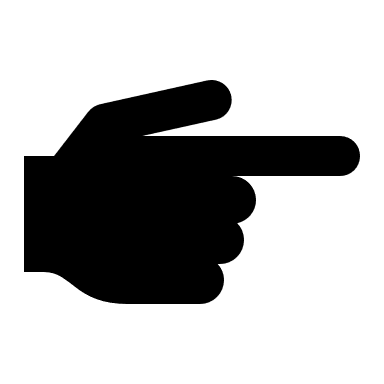                           I usually work every weekend in the garden. 									Present continuous 		I am watching TV.1. Mary obvykle jezdí do školy autobusem.2. Navštěvuješ svou babičku každou sobotu?3. Moje sestra právě poslouchá hudbu.4. Nikdy si neuklízím svůj pokoj.5. Dnes (teď) si uklízím své hračky.6. Právě krmí tučňáky.7. Zrovna hrajeme fotbal.8. V kolik hodin vstáváš?9. Učí se anglicky?10. Co se právě teď učí?UsuallyEvery week (month, day…)AlwaysOn Saturdays (Mondays, Tuesdays…)SometimesNot oftenNeverNormallyTeď, v tuto chvíli, právě……